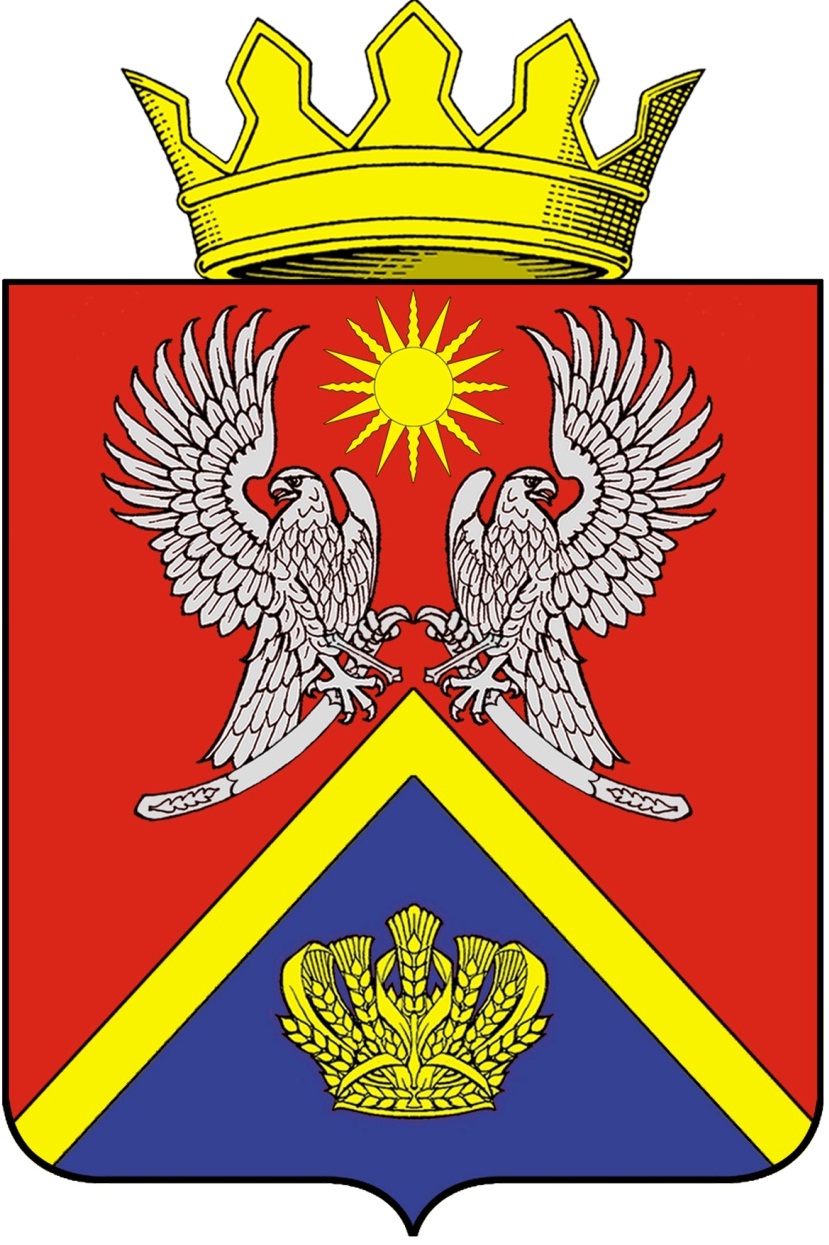 АДМИНИСТРАЦИЯ СУРОВИКИНСКОГО МУНИЦИПАЛЬНОГО РАЙОНА ВОЛГОГРАДСКОЙ ОБЛАСТИПРОЕКТ ПОСТАНОВЛЕНИЯот                                № О внесении изменения в Положение об оплате трудаработников муниципальных учреждений Суровикинскогомуниципального района Волгоградской области в сферематериально-технического, организационногообеспечения и хозяйственного обслуживания, утвержденное постановлением администрацииСуровикинского муниципального районаВолгоградской области от 14.09.2021 № 833            Администрация Суровикинского муниципального района Волгоградской области постановляет:1. Внести в Положение об оплате труда работников муниципальных учреждений Суровикинского муниципального района Волгоградской области в сфере материально-технического, организационного обеспечения и хозяйственного обслуживания (далее – Положение), утвержденное постановлением администрации Суровикинского муниципального района Волгоградской области от 14.09.2021 № 833 «Об утверждении Положения об оплате труда работников муниципальных учреждений Суровикинского муниципального района Волгоградской области в сфере материально-технического, организационного обеспечения и хозяйственного обслуживания», изменение, изложив приложение 1 к Положению  в новой редакции, согласно приложению  к настоящему постановлению.2. Настоящее постановление вступает в силу после обнародования путем размещения на информационном стенде в здании администрации Суровикинского муниципального района, расположенном по адресу: Волгоградская область, г. Суровикино, ул. Ленина, 64, и распространяет свое действие на отношения, возникшие с 01 января 2023 г.Глава Суровикинскогомуниципального района                                                    Р.А. Слива